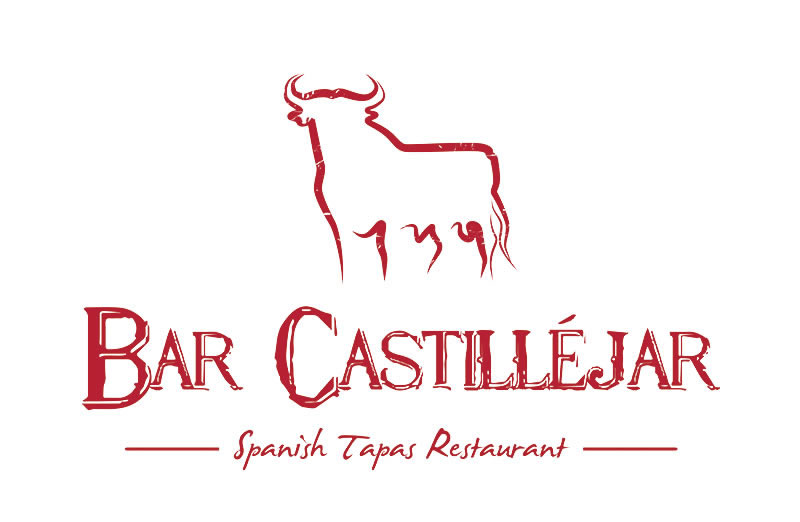 Noche Vegano Y Vegetariano 30 de JulioV Paella de Verduras								£5.00Spanish rice with vegetablesV Olivas con Queso Mediterráneo						£5.00Spanish olives & leaf salad with Mozarella cheese   Tortilla Especial								£4.50Spanish omelet with potato, onion and spinach V Almendras									£4.00		Almonds, pan fried in olive oil, slightly saltedV Pimiento al horno								£4.00Fire roasted Spanish red peppers with garlic served on a crustini V Pinchitos de Veduras							£4.00Skewered vegetables cooked on the BBQV Pimientos Padrón								£3.50Small green padron peppers from Spain, shallow fried in olive oil & salted. V Gazpacho									£3.50Cold & refreshing Andalusian soup made with tomatoes V Esparragos con Tomate							£4.50Pan fried asparagus with cherry tomatoes & garlicV Calabacín, Tomate Deshidratado y Queso					£4.50Courgette with sun dried tomato, salsa, olives and cheeseV Berenjena con Miel								£4.50Aubergine roasted with honey local to Castilléjar V Pak Choi									£4.50Pak Choi sautéed with garlic, red pepper, chilli and soy sauce V Calabacines con Balsámico							£3.50Mediterranean courgettes, charred and served in oil, Balsamic vinegar & herbsV Pimiento Frito								£3.50Sweet pepper deep-fried with saltV Pan con Queso al Horno							£4.50Cheese melted on toastlets V Champinones al ajillo							£4.50Mushroooms sautéed in garlic & pink peppercorns V Tomate al Ajo								£4.50Four Halves of tomatoes & cherry tomatoes roasted in garlic and herbsV Pimiento Relleno de Veduras						£5.00Baby sweet peppers stuffed with Mediterranean vegetables topped with cheeseV Alcachofa									£4.50Grilled artichoke hearts lightly seasoned V Seta con Queso y Ajo							£4.50Grilled mushroom stuffed with soft cheese & garlic V Patatas del Pobre								£4.50“Poor mans potatoes” Potatoes cooked in extra virgin olive oil, garlic & green pepper